Subject:   Badminton              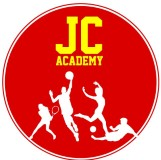 Subject:   Badminton              Subject:   Badminton              Subject:   Badminton              Resources: Badminton Racket/Discs/Cones/ShuttlecocksResources: Badminton Racket/Discs/Cones/ShuttlecocksResources: Badminton Racket/Discs/Cones/ShuttlecocksResources: Badminton Racket/Discs/Cones/ShuttlecocksWarm up (15mins):Children will now just practice hitting the shuttlecock over the net. Let’s see how many children can get it over the net more than 10 timesWarm up (15mins):Children will now just practice hitting the shuttlecock over the net. Let’s see how many children can get it over the net more than 10 timesWarm up (15mins):Children will now just practice hitting the shuttlecock over the net. Let’s see how many children can get it over the net more than 10 timesCoaching points: ListenConcentrateDon’t start to quick Warm up (15mins):Children will now just practice hitting the shuttlecock over the net. Let’s see how many children can get it over the net more than 10 timesWarm up (15mins):Children will now just practice hitting the shuttlecock over the net. Let’s see how many children can get it over the net more than 10 timesWarm up (15mins):Children will now just practice hitting the shuttlecock over the net. Let’s see how many children can get it over the net more than 10 timesSafety points:Area will be checkedMain Activity (35mins):The smash is probably the most attacking shot in badminton. If executed well it is probably the most difficult shot to return, just because of the pace and direction put on the shuttle. The downward angle of the shot is just as important as the speed it is hit at.The smash is used when an opponent returns the shuttle high but short. The advantages of hitting a smash is that it gives an opponent very little time to react and return the shuttle, but if the shuttle is returned this then gives the smasher reduced time to prepare and set themselves for the next shot after hitting a smash. So it is important to choose the correct moment to unleash the smash, as hitting too many can also make a player tire quicker.Main Activity (35mins):The smash is probably the most attacking shot in badminton. If executed well it is probably the most difficult shot to return, just because of the pace and direction put on the shuttle. The downward angle of the shot is just as important as the speed it is hit at.The smash is used when an opponent returns the shuttle high but short. The advantages of hitting a smash is that it gives an opponent very little time to react and return the shuttle, but if the shuttle is returned this then gives the smasher reduced time to prepare and set themselves for the next shot after hitting a smash. So it is important to choose the correct moment to unleash the smash, as hitting too many can also make a player tire quicker.Main Activity (35mins):The smash is probably the most attacking shot in badminton. If executed well it is probably the most difficult shot to return, just because of the pace and direction put on the shuttle. The downward angle of the shot is just as important as the speed it is hit at.The smash is used when an opponent returns the shuttle high but short. The advantages of hitting a smash is that it gives an opponent very little time to react and return the shuttle, but if the shuttle is returned this then gives the smasher reduced time to prepare and set themselves for the next shot after hitting a smash. So it is important to choose the correct moment to unleash the smash, as hitting too many can also make a player tire quicker.1 Coaching points:Badminton Safety Ball TechniqueHand Technique2. Safety points:Spatial AwarenessListening SkillsBadminton Equipment safety1 Coaching points:Movement with the ballMovement without the ballSpatial awareness Communication2 Safety points:Badminton Safety Spatial AwarenessBadminton Equipment Safety Cool Down(10mins)Movement around the area- Using various breathing techniquesCool Down(10mins)Movement around the area- Using various breathing techniquesCool Down(10mins)Movement around the area- Using various breathing techniquesSafety points:REDBring the practice down a level AMBER Continue with practiceGREENDevelop the session accordinglyOutcome of the session: 